業務委託契約書〒192-0063東京都八王子市元横山町3-22-22八王子国際行政書士事務所行政書士　　小林　正雄Tel:042-697-6809  Fax:042-657-1339http://802kokusaigyosei,come-mail:kobayashim1110@hb.tp1.jp業務内容：　　　　　　　　　　　　　　　　　料　　金：　　　　　　　　　万円(税別)　　　　＊但し提示した金額の半額(税別)を着手金として頂戴いたします。　　　　＊着手金の入金が確認された後に、業務が開始されます。　　　　＊何らかの理由で申請が不許可だった場合でも、着手金は返金されません。　　　　＊申請に必要な書類を収集するに当たり、別途委任状を頂くこともあります。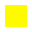 　　　　＊申請にかかった諸経費は、申請許可が下りた後に、残金と共に頂戴いたします。　　　　＊反社会的勢力性が疑われたときは、本契約を解除する。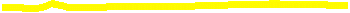 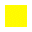 私は上記業務及びそれに付帯する、一切の業務を委託いたします。　　　　　年　　　月　　　日　　　　　　　　〒依頼人住所：　　　　　　　　　　　　　　　　　　　　　　　　　電話：　　（　　　）　　　　携帯　　　－　　　－　　　　　　　　　　氏名：　　　　　　　　　　　　　　　　　　　　　　　　㊞